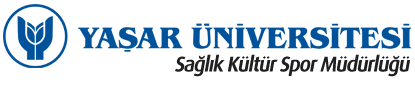 ÖĞRENCİ TOPLULUKLARI GENEL KURUL TUTANAĞI	Yaşar Üniversitesi Öğrenci Toplulukları Kurulma ve Çalışma İlkeleri Yönergesi doğrultusunda;2023–2024 Akademik Yılında Kuruluş Başvurusunda Bulunacak Olan Topluluklar İçin;Öğrenci Toplulukları İdari Kurulu tarafından kurulması onaylanan ve SKS Müdürlüğü tarafından kurucu üyelere mail aracılığıyla bildirilen yeni topluluk, bilgi kendilerine ulaştıktan iki hafta içerisinde Genel Kurulu yapar.Kuruluş Genel Kurulu için çağrıyı kurucu üye yapar. Bu çağrının aynı zamanda SKS Müdürlüğüne (yakup.siyahkoc@yasar.edu.tr) de iletilmesi zorunludur.2023–2024 Akademik Yılında Faaliyetlerine Devam Edecek Olan Öğrenci Toplulukları İçin;Genel Kurul için tarih ve online toplantının yapılacağı platformu bir önceki akademik yılda görev alan Topluluk Yönetim Kurulu belirler ve belirlenen Genel Kurul tarihinden en geç bir hafta önce üyelere elektronik posta, eğer varsa topluluğa ait sosyal medya platformları, hesapları ve topluluğa ait internet sitesi aracılığıyla duyurur. Bu çağrının aynı zamanda SKS Müdürlüğüne (yakup.siyahkoc@yasar.edu.tr) de iletilmesi zorunludur.2023–2024 Akademik yılında faaliyetlerine devam edecek olan topluluklar, akademik yıl başlangıç tarihini takiben dört hafta içinde Genel Kurul yapar. *Her Topluluk, yılda en az bir kez Genel Kurul yapmak zorundadır. Genel Kurul çeşitleri ve işleyişi hakkında daha fazla bilgi için Yaşar Üniversitesi Öğrenci Toplulukları Kurulma ve Çalışma İlkeleri Yönergesini inceleyiniz.GENEL KURUL ÇAĞRISI ÖRNEKTİR !Arkadaşlar Merhaba,                2015-2016 Akademik Yılında yürürlüğe girmiş olan Yaşar Üniversitesi Öğrenci Toplulukları Kurulma ve Çalışma İlkeleri Yönergesi gereğince ……………………………. Topluluğu olarak, topluluk aktif üyeleri ile (akademik yıl içinde topluluk çalışmalarında etkin olarak görev alan üyeler) Genel Kurul Toplantısı yapılmak zorundadır.                ……………… tarihi ……………….. saatleri arasında …………….. platformu üzerinden online toplantımızı gerçekleştireceğiz. Yapılacak bu toplantıda gündem maddeleri şu şekildedir;Divan Kurulunun seçilmesi, 2023–2024 Akademik Yılı ………. Topluluğu Yönetim Kurulu'nun çalışmalarını değerlendirmek ve ibra etmek,……….. Topluluğu İç Tüzüğünü hazırlamak, iç tüzükte değişiklik yapmak,2023–2024 Akademik yılı ……………. Topluluğu Yönetim Kurulunun seçilmesi,2023–2024 Akademik yılı ……………. Topluluğu Denetim Kurulunun seçilmesi,Etkinlik Programının ve Tahmini Bütçenin hazırlanması ve onaylanması,Topluluğun kapatılmasına karar vermek (Bu karar için, Topluluğa kayıtlı tüm üyelerin dörtte üçünün oyu gereklidir).                2023–2024 Akademik Yılı içerisinde alınmış olan yeni üye kaydı ile topluluğumuzun toplam üye sayısı  …….. olmuştur. Bu sebeple seçilecek Yönetim Kurulu ……… kişiden oluşacaktır.                 Yönetim Kurulu üyeleri için adaylık şartı aşağıda belirtildiği gibidir;YÖK Disiplin Yönetmeliği uyarınca herhangi bir ceza almış olmamak,Başvurunun yapıldığı tarihte Genel Not Ortalaması en az 2.00 olmakBaşka bir topluluğun yönetim kurulunda görev almıyor olmak.                2023–2024 Akademik Yılı …………………. Topluluğu Yönetim Kurulu Başkanlığı'na aday olmak isteyen arkadaşlar ……………….. tarihine kadar adaylık başvurularını mail aracılığı ile “………………………………" adresine yapabilirler.Topluluk Yönetim Kurulu üyeliğine başvuru, ilan edilen Genel Kurul tarihinden en geç bir hafta öncesine kadar Topluluk Yönetim Kurulu’na yapılır. Başvuruları alan Yönetim Kurulu adaylarının isimlerini tüm üyelere Genel Kurul’dan önce elektronik posta ile bilgi kısmına SKS Müdürlüğü (yakup.siyahkoc@yasar.edu.tr) eklenerek duyurur.Genel Kurul Toplantısında Yapılması Gerekenler (Genel Kurul Tutanağına İşlenmelidir)Topluluk Genel Kurulunun toplanabilmesi için aktif üyelerin toplam sayısının yarısından fazlasının Genel Kurul için ilan edilen tarih ve saatte hazır bulunması gerekir.1. Divan Kurulunu seçmek,Genel Kurulda, Toplanma yeter sayısının mevcut olduğunun tespitinden sonra, Yönetim Kurulu Başkanı veya görevlendirdiği bir üye tarafından Genel Kurul’un açıldığı ilan edilir. Ardından, Genel Kurulu yönetmek üzere Divan Kurulu oluşturulur.Divan Kurulu, bir başkan ve iki yazman üyeden oluşur. Genel Kurul’da hazır bulunan üyeler kendileri aday olabilecekleri gibi, aday da gösterilebilirler.Divan Kurulu seçimleri açık oyla yapılır.Divan Kurulu, Genel Kurulun düzeninden sorumludur ve Genel Kurul tutanağını düzenledikten sonra Yönetim Kurulu’na teslim eder.2. Yönetim kurulunu seçmekTopluluk Yönetim Kurulu üyeliğine aday olabilmek için; a) YÖK Disiplin Yönetmeliği uyarınca herhangi bir ceza almış olmamak 
b) Başvurunun yapıldığı tarihte Genel Not Ortalaması en az 2.00 olmak şartları aranmaktadır. Yönetim kurulu üyelikleri seçimi kapalı oy usulüne göre yapılır. Yapılan seçim sonucunda Genel Kurulda gizli oyla seçilen Madde 31’de vurgulanan sayıdaki yönetim kurulu üye sayısına ulaşılamaz ise, ikinci tur seçim yapılır ve yeterli sayıda yönetim kurulu üyesi seçilene kadar seçim devam eder.Yapılan seçimlerde, Yönetim Kurulu üyeliğine seçilemeyen adaylar, Yedek Üye listesinde aldıkları oy sayısına göre sıralanır ve Yönetim Kurulu üyeliklerinde boşalma olduğu takdirde göreve çağrılır. Yönetim Kurulu Seçimi sırasında oy eşitliği olması halinde, eşit oyu alan üyelerle ilgili açık oylama yapılır.3. Denetim Kurulunu seçmekDenetleme Kurulu bir başkan ve iki üyeden oluşur. Seçim, Genel Kurul’da yapılır. Üyeler kendileri aday olabilecekleri gibi, aday da gösterilebilirler. Seçim açık oyla yapılır ve seçilen üyeler kendi aralarında Başkanı belirler. Denetleme Kurulunda yer alan üyeler yönetim kurulunda yer alamazlar.4. Yönetim kurulunun çalışmalarını değerlendirmek ve ibra etmek5. İç tüzüğü hazırlamak, iç tüzükte değişiklik yapmak.6. Yönetim Kurulu tarafından hazırlanan etkinlik programını aynen ya da değiştirerek onaylamak.7. Yönetim Kurulu tarafından hazırlanan bütçeyi aynen ya da değiştirerek onaylamak,8. Topluluğun kapatılmasına karar vermek (Bu karar için, Topluluğa kayıtlı tüm üyelerindörtte üçünün oyu gereklidir).*Genel Kurul Toplantısı hakkında daha fazla bilgi için YAŞAR ÜNİVERSİTESİ ÖĞRENCİ TOPLULUKLARI KURULMA VE ÇALIŞMA İLKELERİ YÖNERGESİNİ inceleyiniz. 